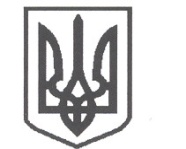 УКРАЇНАСРІБНЯНСЬКА СЕЛИЩНА РАДАЧЕРНІГІВСЬКОЇ ОБЛАСТІВИКОНАВЧИЙ КОМІТЕТРІШЕННЯ19 березня 2021 року     					  	       	№ 78   	смт СрібнеПро затвердження плану роботи виконавчого комітету селищної ради на ІІ квартал 2021 року
             Розглянувши  проект  плану  роботи  виконавчого  комітету  селищної ради на ІІ квартал 2021 року,  відповідно до ст. 51  Закону України «Про місцеве самоврядування в Україні», виконавчий комітет селищної  ради вирішив:
              1. Затвердити план роботи виконавчого комітету Срібнянської селищної ради на ІІ квартал 2021 року згідно з додатком.	2. Контроль  за   виконанням  цього   рішення  покласти  на  керуючого справами (секретаря) виконавчого комітету І.ГЛЮЗО.Селищний голова							О.ПАНЧЕНКОДодаток 								до рішення виконкому Срібнянської селищної ради19.03.2021  № 78ПЛАН РОБОТИВИКОНАВЧОГО КОМІТЕТУ СРІБНЯНСЬКОЇ СЕЛИЩНОЇ РАДИ НА ІІ КВАРТАЛ 2021 РОКУКалендарні засідання виконкому:Квітень – 23Травень - 21Червень - 18ОСНОВНІ ЗАСІДАННЯ КВІТЕНЬ 2021 РОКУПро звіт про виконання селищного бюджету за І квартал 2021 року.Доповідає: начальник фінансового управління.Розгляд заяв та звернень громадян.Доповідає: керуючий справами (секретар) виконавчого комітету.Схвалення проектів рішень поданих на розгляд сесії селищної ради.Доповідає: відповідальний виконавець.ТРАВЕНЬ 2021 РОКУПро організацію заходів з літнього оздоровлення та відпочинку дітей дошкільного та шкільного віку в 2021 році.Доповідає: начальник відділу освіти, сім'ї, молоді та спорту селищної ради.Розгляд заяв та звернень громадян.Доповідає: керуючий справами (секретар) виконавчого комітету.Схвалення проектів рішень поданих на розгляд сесії селищної ради.Доповідає: відповідальний виконавець.ЧЕРВЕНЬ 2021 РОКУ  Про організацію роботи зі зверненнями громадян за І півріччя 2021 року.Доповідає: головний спеціаліст відділу зв’язків з громадськістю, ЗМІ та громадськими організаціями.Розгляд заяв та звернень громадян.Доповідає: керуючий справами (секретар) виконавчого комітету.Схвалення проектів рішень поданих на розгляд сесії селищної ради.Доповідає: відповідальний виконавець.Селищний голова							О.ПАНЧЕНКО